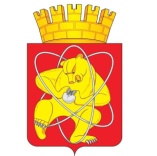 Муниципальное образование «Закрытое административно – территориальное образование  Железногорск Красноярского края»АДМИНИСТРАЦИЯ ЗАТО г. ЖЕЛЕЗНОГОРСКПОСТАНОВЛЕНИЕ          15.03. 2018                                                                                                                      500г. ЖелезногорскО внесении изменений в постановление Администрации ЗАТО Железногорск Красноярского края от 24.04.2006 № 531 «О создании межведомственной комиссии по снижению задолженности по налогам и сборам» Руководствуясь Федеральным законом от 06.10.2003 № 131-ФЗ «Об общих принципах организации местного самоуправления в Российской Федерации», Уставом ЗАТО Железногорск, ПОСТАНОВЛЯЮ:1. Внести в постановление Администрации ЗАТО г. Железногорск от 24.04.2006 № 531 «О создании межведомственной комиссии по снижению задолженности по налогам и сборам» следующие изменения:1.1. В приложении № 1 к постановлению «Положение о межведомственной комиссии по снижению задолженности по налогам и сборам»:-  пункт 2.2.1. изложить в новой редакции: «2.2.1. Получает от межрайонной ИФНС России № 26 по Красноярскому краю,  КУМИ Администрации ЗАТО г. Железногорск, Администрации ЗАТО г. Железногорск список предприятий и организаций с указанием недоимки в размере более 250 тыс. руб., проводит анализ полученной информации и определяет перечень предприятий и организаций для рассмотрения на заседании комиссии;»;- в пункте 3.1. слова: «первый заместитель Главы администрации ЗАТО г. Железногорск» заменить словами: «первый заместитель Главы ЗАТО г. Железногорск по стратегическому планированию, экономическому развитию и финансам.»; 1.2. Изложить приложение № 2 к постановлению «Состав межведомственной комиссии по снижению задолженности по налогам и сборам» в новой редакции согласно приложению № 1 к настоящему постановлению.2.  Управлению делами Администрации ЗАТО г. Железногорск (Е.В. Андросова) довести настоящее постановление до сведения населения через газету «Город и горожане».3.  Отделу общественных связей Администрации ЗАТО г.  Железногорск (И.С. Пикалова) разместить настоящее постановление на официальном сайте муниципального образования «Закрытое административно-территориальное образование Железногорск Красноярского края» в информационно-телекоммуникационной сети ”Интернет”.4.  Контроль над исполнением настоящего постановления возложить на первого заместителя Главы  ЗАТО  г. Железногорск по стратегическому планированию, экономическому развитию и финансам С.Д. Проскурнина.5.  Настоящее постановление вступает в силу после его официального опубликования.Глава ЗАТО г. Железногорск                                                              И.Г. КуксинСОСТАВмежведомственной комиссии по снижению задолженности по налогам и сборамПриложение № 1к постановлению АдминистрацииЗАТО г. Железногорскот 15.03.2018 г. №  500Приложение № 2к постановлению АдминистрацииЗАТО г. Железногорскот 24 апреля 2006 г. № 531Проскурнин С.Д.-первый заместитель Главы  ЗАТО  г. Железногорск по стратегическому планированию, экономическому развитию и финансамПрусова Т.И.-руководитель Финансового управления Администрации ЗАТО г. Железногорск, заместитель председателя комиссииИванова Е.А.-главный специалист бюджетного отдела Финансового управления Администрации ЗАТО г. Железногорск, секретарь комиссииЧлены комиссии:Дедова Н.В.-руководитель КУМИ Администрации ЗАТО г. ЖелезногорскЗахарова С. Н.-начальник Межрайонной ИФНС России № 26 по Красноярскому краю (по согласованию)Ермакович В.Г.-заместитель начальника управления  ПФР в г. Железногорске Красноярского края (по согласованию)Новицкая Е.П.-заместитель начальника -  старшего судебного пристава  ОСП по г. Железногорску (по согласованию)Рассеев Е.А.-начальник отдела экономической безопасности и противодействия коррупции Межмуниципального Управления МВД России по ЗАТО г. Железногорск (по согласованию)Ридель Л.В.-руководитель Управления по правовой и кадровой работе Администрации ЗАТО г. ЖелезногорскСивчук  Е.Я.-директор МКУ ”Управление имуществом, землепользования и землеустройства” (по согласованию)Соловьева Н.И.-руководитель Управления экономики и планирования Администрации ЗАТО г. Железногорск